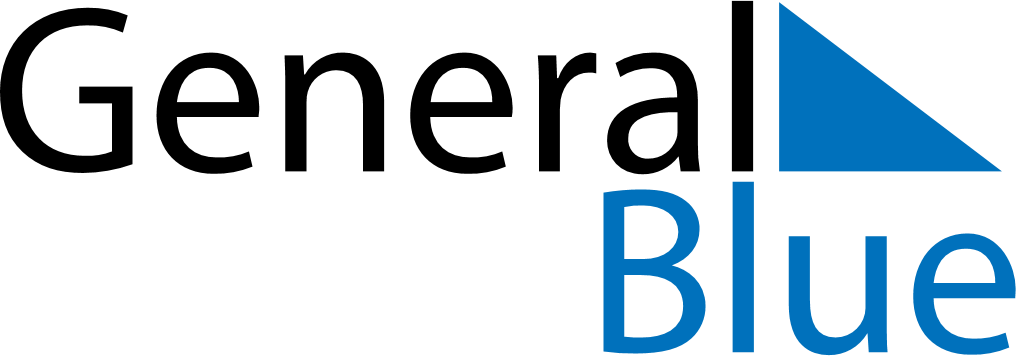 April 2152April 2152April 2152April 2152April 2152SundayMondayTuesdayWednesdayThursdayFridaySaturday123456789101112131415161718192021222324252627282930